MUNICIPIO DE EL GRULLO, JALISCO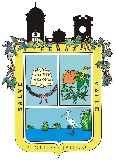 TESORERIA MUNICIPALRELACION DE INGRESOSFECHACONCEPTO DEL INGRESOIMPORTESEPTIEMBRE  2017IMPUESTOS        164,108.81 SEPTIEMBRE  2017DERECHOS        552,183.03 SEPTIEMBRE  2017PRODUCTOS        209,840.55 SEPTIEMBRE  2017APROVECHAMIENTOS    2,415,743.19 SEPTIEMBRE  2017PARTICIPACIONES    5,233,523.92 SEPTIEMBRE  2017APORTACIONESSEPTIEMBRE  2017CONVENIOSSEPTIEMBRE  2017INTERES Y/O RENDIMIENTOSSEPTIEMBRE  2017TOTALES    8,575,399.50 INGRESOS PROPIOS    3,341,875.58 